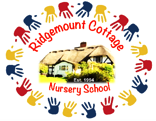 1.9b Terrorism and Bomb Threat Policy Safeguarding from extremism We protect the right to freedom of expression. This policy is not intended or designed to restrict or prevent legitimate and lawful congregation or debate. We have a -dedicated safeguarding lead who deal with any incidents of extremism and or terrorism within our school community. The officers are: Louise, Stewart, Beverley, Lucia, Rebecca and Caron.As is our responsibility under law, we will do our utmost to safeguard our children from being drawn into extremism and terrorism. We have strong relationships with Gloucestershire safeguarding children board (GSCB) and local police and will not hesitate to involve them at the earliest opportunity if safeguarding issues arise. We encourage any pupil, parent, staff member or member of the wider community to let our safeguarding lead officer know if they have concerns about: Children becoming radicalised.Groups, clubs or societies with extremist or radical views.Friends and/or families of pupils becoming radicalised or involved in extremism.Pupils planning to visit known areas of conflict.Members of the school and wider community attempting to draw young and/or vulnerable pupils into extremism. Visitors coming into the nursery will be asked to sign in and are supervised when present with the children.Bomb threats and Summary Procedures for handling bomb threatsMost bomb threats are made over the phone and the overwhelming majority are hoaxes, often the work of malicious jokers, although terrorists do make hoax calls with the intent of causing alarm and disruption. Any hoax is a crime and, no matter how ridiculous or unconvincing, must be reported to the police. Calls may be of two kinds: Hoax threats designed to disrupt, test reactions or divert attention Threats warning of a genuine device – These may be attempts to avoid casualties or enable the terrorist to blame others if there are casualties. However genuine threats can provide inaccurate information about where and when a device might explode – See more at: http://www.cpni.gov.uk/security-planning/business-continuity-plan/bomb-threats/#sthash.sRT4yjz9.dpufProcedure on receiving bomb threat phone callStay calm and listen. Obtain as much information as possible – try to get the caller to be precise about the location and timing of the alleged bomb and whom they represent. If possible, keep the caller talking. Ensure that any recording facility is switched on. When the caller rings off, dial 1471 (if that facility operates and you have no automatic number display) to see if you can get their number. Immediately report the incident to the relevant manager or security team to decide on the best course of action and notify the police. (999)If you cannot get hold of anyone, and even if you think the call is a hoax, inform the police directly. Give your impressions of the caller and an exact account of what was said. If you have not been able to record the call, make notes for the security staff or police. Do not leave your post – unless ordered to evacuate – until the police or security arrive. Our evacuation point will be given to us by the police.Seven key instructions for handling suspicious itemsDo not touch suspicious items Move away to a safe distance Prevent others from approaching Communicate safely to staff, visitors and the public Use hand-held radios or mobile phones away from the immediate vicinity of a suspect item, remaining out of line of sight and behind hard cover Notify the police Ensure that whoever found the item or witnessed the incident remains on hand to brief the policeSee more at: http://www.cpni.gov.uk/Security-Planning/Business-continuity-plan/Creating-a-security-plan/#sthash.VIxoenQe.dpufExtremism – is defined as the holding of extreme political or religious views. Radicalisation – is defined as the process by which an individual or group comes to adopt increasingly extreme political, social, or religious ideals and aspirations. Fundamental British values – are a set of expected standards by which people resident in the United Kingdom must live. This policy was adopted byRidgemount Cottage Nursery LtdOnJune 2021Date to be reviewedJune 2022Signed on behalf of the providerLouise GerrardLouise GerrardName of signatoryLouise GerrardLouise GerrardRole of signatory (e.g. chair, director or owner)OwnerOwner